    COLLEGE OF ENGINEERING & TECHNOLOGY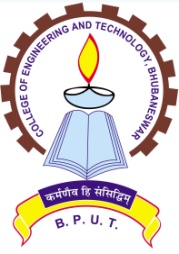 (An Autonomous & Constituent College of Biju Patnaik University of Technology, Odisha)Techno Campus, P.O.: Mahalaxmivihar, BHUBANESWAR -751029, INDIANAAC ‘A’_____________________________________________________________________________________		Ref. No.   2359 /CET        		Date:  24/07/ 2018INFORMATION FOR FRESHERS (1st year B Tech, B Plan, B Arch and B.Tech. Lateral Entry CANDIDATES ALLOTTED BY OJEE - 2018 FOR ADMISSION IN THE ACADEMIC SESSION 2018-19 UNDER AUTONOMOUS SYSTEMCollege of Engineering & Technology Bhubaneswar  extends a hearty welcome to all the freshers admitted in various courses in the session 2018-19. The parents and the freshers  are instructed to go through the following instructions carefully regarding the various steps involved for final admission and  starting of the classes. The final reporting for admission for B Tech and B Plan programmes is scheduled during 30.7.2018to 4.8.2018as for various branches as per the schedule given below. The physical presence of the candidate at the time of admission is essential.  Full amount of fee is required to be deposited at the time of admission. In no case, partial deposit of fee  is allowed. Following documents are required to be submitted at the time of reporting for final admission. Rank Card, Final Allotment Card, Fee deposit copy (Rs. 5,000/- or Rs. 10,000/-), Verification sheet at Nodal Centre and Aadhar Card.  HSC/Class 10 pass certificate and marksheet and +2/class 12 pass certificate and marksheet (originals for verification purpose and one set Xerox copy for submission). The average mark in PCM should be more than 45% for general candidates and 40% for the SC/ST candidates. Nativity Certificate (original and Xerox). It is essential for reserved category candidates (Girls/SC/ST/PC ). Reservation Category Certificate(Original and Xerox)  for SC/STcandidates. Original and Xerox copy of Medical Certificate issued by CDMO to be submitted by the Candidates under PC Category.  3 pass port size coloured photographs.Bank draft of required amount issued in favor of Principal, CET Bhubaneswar payble at Bhubaneswar.  The exact fee amount is mentioned in the schedule given below.Original CLC and Conduct Certificate The Affidavit by student and parent made separately each on a nonjudicial stamp paper of Rs10/-and the Undertaking Form in a plane paperin the prescribed format are to be submitted by each student to the respective Advisors on or before 31stAugust, 2018.The sample formats are to be collected by the candidates from the Admission Counter on the date of admission. The students are instructed to collect the (i) Datasheet Form for Identity Card preparation and (ii) the Biodata Form and submit it at the Admission Counter after fill up at the time of admission.  There are limited hostel accommodation for boys in a rented hostel outside the campus. Limited hostel accommodation for girls is available inside the Campus. Hostel allotment will be made for the applicants strictly on merit basis as per generalJEE ranks. The candidates, interested for hostel accommodation are required to collect Hostel Forms from the Admission Counter and submit it on the same day at the Admission Counter after fill up.   Hostel Applicants are required to enclose one passport size photo and Xerox copy of Rank Card and Final Admission Fee Receipt with the hostel application form.  Delayed submission of hostel application will not be allowed. The list of selected candidates for hostel allotment will be notified in the college website (www.cet.edu.in)  on or before 12.08.2018. Hostel Admission will be conducted for the allotted candidates on 16.8.18 separately in 1st year Boys hostel and Girls hostel during 2 PM to 6 PM. Separate bank draft of Rs 5330/-is to be deposited in favor of Principal, CET Bhubaneswar at the time of hostel admission towards hostel fees. In addition to it, mess advance of Rs12,000/-(for one Semester)and mess development fee of Rs500/-(for one year)  is to be deposited also at the time of admission in favor of the respective Hostel Superintendents. If any boarder does not report for admission in hostel  within 20thAugust,2018,  the hostel seat will be forfeited and the seat  will be allotted to the next candidate in the waiting list. It is essential for the boarders to stay in hostel after the admission is over. If any boarder remains absent in the hostel after admission continuously for 5 days, the allotment will be automatically cancelled. Class Time Table and Bus Route Chart inside the city is available in the Information Brochure. The information Brochure will be distributed to all the candidates on 16.8.2018 after the Orientation is over. The Orientation Programme will be conducted on 16.8.2018 separately for each branch in respective Departments  and the classes will commence from 17.8.2018. Parents are requested not to join the Orientation Programme on 16.8.2018 due to interruption in normal academic activities and space constraints. ADMISSION SCHEDULE & FEE STRUCTURE 2018-19(*) The above fee is subject to any revision/instruction from Govt./BPUT.													Sd/-PRINCIPAL Sl.No.ProgrammeDate of AdmissionReporting Time-9:30 AM(*) Balance fees payable by candidates in Rupees (*) Balance fees payable by candidates in Rupees (*) Balance fees payable by candidates in Rupees (*) Balance fees payable by candidates in Rupees Sl.No.ProgrammeDate of AdmissionReporting Time-9:30 AMGeneralSC / STTFWPC1B. Tech (C E)30.07.201832,400/-37,400/-20,400/-25,400/-2B. Tech (T E)30.07.201832,400/-37,400/-20,400/-25,400/- 3B. Tech (M E)31.07.201832,400/-37,400/-20,400/-25,400/- 4B. Tech(CSE) 31.07.201876,500/-81,500/-31,500/-36,500/-5B. Tech (EE)01.08.201832,400/-37,400/-20,400/-25,400/- 6B. Tech(IT)01.08.201876,500/-81,500/-31,500/-36,500/-7B. Tech (I& E)02.08.201832,400/-37,400/-20,400/-25,400/- 8B. Tech (BT)02.08.201876,500/-81,500/-31,500/-36,500/-9B.Plan03.08.201832,400/-37,400/-20,400/-25,400/- 10B. Tech (F& AT) 03.08.201876,500/-81,500/-31,500/-36,500/-11B. Arch 03.08.201832,400/-37,400/-20,400/-25,400/- 12Lateral Entry (B Tech)-CE, ME, EE, I&E, TE  04.08.201832,400/-37,400/-20,400/-25,400/- 13Lateral Entry (B Tech)-CSE, IT, BT, F&AT 04.08.201876,500/-81,500/-31,500/-36,500/-